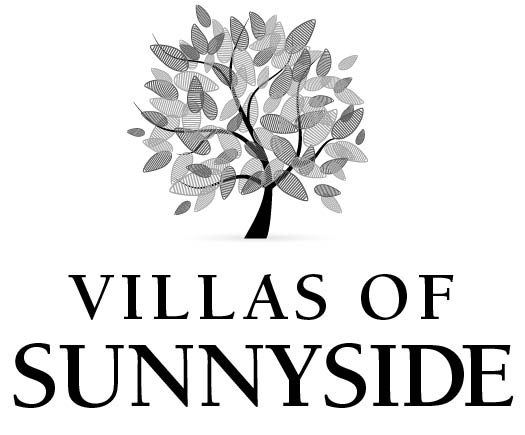 1425 Washington Village ParkwayBeaumont, Texas   77707Phone:  (409) 840-4332   ▪   Fax:  (408) 840-4350<DATE><Recipient><Recipient Address><Unit#><Recipient City, State and Zip>RE: <SUBJECT>Dear Ms. / Mr. <Last Name of Recipient>,Thank you,<Property Manager Name>Property Manager